Тематический контроль по разделу «Раннее средневековье» 6 кл1 вариант А )  Какой год считается началом Средневековья:  а) 800 б) 756  в) 395  г) 476Б) Королем какого народа был Хлодвиг  а) вестготов  б) франков  в) бургундов  г) саксов2. Рассмотрите рисунок и ответьте на вопросы :а) кому принадлежит эта монограмма? 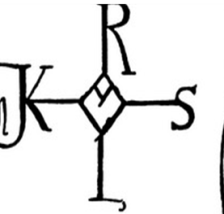 б) правителем  какого государства  был этот человекв) когда он правилг) с какими народами воевалд) когда и какой титул получил в Риме?3.  Дополните высказывания:  а)_ между богатыми и бедными во франкской империи складывались отношения  ……..и ……. зависимости.б) 395 год – это год……в) Исидор Севильский составил книгу ……. В ней собраны знания по……г) налог на содержание церкви называется….4.  Соотнесите :а) Хлодвиг          б) управляющий императораб) Юстиниан      в) создатель «греческого огня»в) Калиник          г) Салическая правдаг) Граф                  д) Софийский собор5.  Укажите причины следующих событий:а) жители городов уходили в деревни, забывались книги, разрушались дороги..б) Византия осталась могущественным государствомв) «Каролингского возрождения»                              5 уровень 1.. Как вы считаете, почему относительно немногочисленные  варварские племена смогли завоевать Западную Римскую империю?2.   Докажите, что Византия была централизованным государством.   Тематический контроль по разделу «Раннее средневековье» 6 кл2 вариантА) какой год считается годом создания Восточной Римской империи   а) 476  б) 800 в) 395  г) 756Б) Когда распалась Франкская империя  а) 395  б) 800 в) 843   г) 567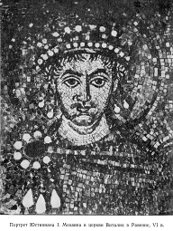 Рассмотрите рисунок и ответьте на вопросы :а) кто изображен на портрете б) какой империей правил этот человекв) когда он правилг) какой известный документ был им созданд) какова была его цель во внешней политике3. Дополните высказывания:а) франкское королевство было создано в .. году …..( кем)б) Знаменитым механиком и математиком при дворе Юстиниана был……в) христианство в Европе распространяли проповедники –г) иерархия – это распределение ……4. Соотнесите:а) Верденский договор         а) знаменитый ученый Карла Великогоб) Кодекс Юстиниана            б) законы Византийской империив) Алкуин                                  в) образование Франции и Германииг) Прокопий Кесарийский     г) история Юстиниана5. Укажите причины следующих событий :а) монахи и священники были самыми образованнымиб) принятие христианства королями варварских королевствв) расцвета Византии5 уровень1. Как вы считаете, почему относительно немногочисленные  варварские племена смогли завоевать Западную Римскую империю?2.   Докажите, что Византия была централизованным государством.